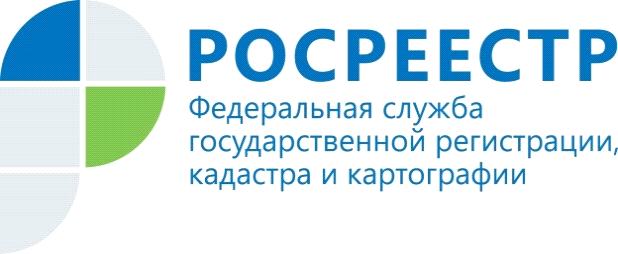 Региональный Росреестр будет консультировать посетителей МФЦУправление Росреестра по Республике Алтай в рамках работы по улучшению качества предоставления государственных услуг Росреестра обеспечит консультирование посетителей в МФЦ.В офисах МФЦ будет доступна видеоконсультация, в ходе которой любой гражданин, обратившийся за услугами Росреестра, сможет при необходимости, одномоментно прибегнуть к помощи сотрудника Управления Росреестра по Республике Алтай.«Необходимость дополнительной консультационной поддержки заявителей обусловлена пониманием, что в МФЦ должны быть сосредоточены все меры для качественного предоставления услуг Росреестра. Консультирование заявителей в МФЦ является и превентивной мерой по исключению причин для принятия государственными регистраторами отрицательных решений», - прокомментировала руководитель регионального Росреестра Лариса Вопиловская.Материал подготовлен Управлением Росреестра по Республике Алтай